Відділ освіти броварської районної державної адміністраціїКИЇВСЬКОЇ ОБЛАСТІсвітильнянський навчально-виховний комплекс «Загальноосвітня школа І-ІІІ ступенів – дошкільний навчальний заклад»вул. Макаренка, 16А с. Світильня Броварський район Київська область 07444 тел.: 30-2-12,  E-mail: svitylnia2015@ukr.net,  Web: www.svit-nvk.wix.comНАКАЗc. СвітильняПро випуск учнів 11 класуВідповідно до Закону України «Про загальну середню освіту», Положення про державну підсумкову атестацію учнів (вихованців) у системі загальної середньої освіти, затвердженого наказом Міністерства освіти і науки України від 30.12.2014 № 1547, зареєстрованого в Міністерстві юстиції України 14.02.2015 за № 157/26602, листів Міністерства освіти і науки України від 09.06.2016 №1/9-296 «Про структуру 2016/2017 навчального року та навчальні плани загальноосвітніх навчальних закладів», від 13.03.2017 № 1/9-149 «Про проведення державної підсумкової атестації у загальноосвітніх навчальних закладах у 2016/2017 навчальному році», на виконання наказу департаменту освіти і науки Київської обласної державної адміністрації від 31.03.2017р. №109 «Про закінчення 2016/2017 навчального року та проведення державної підсумкової атестації учнів загальноосвітніх навчальних закладів Київської області», наказу відділу освіти Броварської РДА від 04.04.2017 року № 01-03/140 «Про закінчення 2016-2017 н.р. та проведення державної підсумкової атестації учнів загальноосвітніх навчальних закладів Броварського району» та рішення педагогічної ради Світильнянського НВК від 23.06.2017 року , протокол № 8НАКАЗУЮ:Випустити  зі школи таких учнів11 класу:Духанова Антона ОлександровичаДяченко Софію ЮріївнуЛящука Станислава ВолодимировичаМоргун Ярославу РоманівнуПшенишного Владислава ЮрійовичаТкаченко Анну АнатоліївнуЩербак Дарину ВолодимирівнуЩербак Юлію ЮріївнуКонтроль за виконанням даного наказу покласти на заступника директора з навчально-виховної роботи Мальковець Ж.О.Директор НВК                                                                                Т.М.Решотко« «26»  червня 2017 р. № 61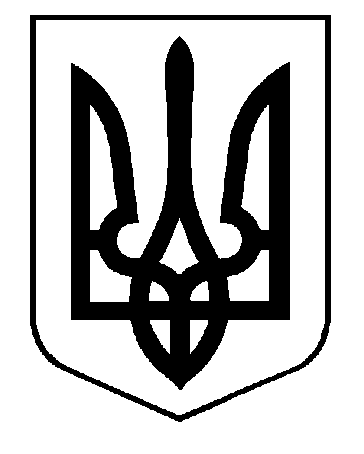 